Eelnõu 17.09.2020Esitaja: haridus- ja noorsookomisjoniesimees Merike Luts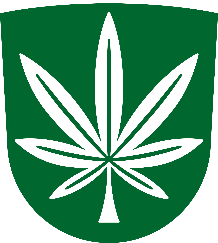 KANEPI VALLAVOLIKOGUO T S U SKanepi									              17.09.2020 nr 1-3/Volikogu haridus- ja noorsookomisjoni koosseisu muutmineVolikogu komisjonide töökord on kinnitatud Kanepi Vallavolikogu 20.03.2018 määrusega nr 16 „Kanepi valla põhimäärus“. Kanepi valla põhimääruse § 10 lõike 2 kohaselt määratakse komisjoni liikmete arv komisjoni moodustamise otsuses. Volikogu haridus- ja noorsookomisjoni koosseis on kinnitatud Kanepi Vallavolikogu 21.11.2017 otsusega nr 58. Otsuse kohaselt on komisjon moodustatud 7-liikmelisena. Kanepi valla põhimääruse § 10 lõike 5 kohaselt otsustab volikogu komisjoni liikme komisjoni koosseisust väljaarvamise komisjoni esimehe ettepanekul kui komisjoni liige on esitanud sellekohase avalduse. Haridus-ja noorsookomisjoni liige Epp Margna on esitanud avalduse komisjoni koosseisust välja arvamiseks. Kanepi valla põhimääruse § 10 lõike 4 teise lause kohaselt kinnitatakse komisjoni liikmed volikogu häälteenamusega komisjoni esimehe esildusel. Käesolevaga esitab volikogu haridus- ja noorsookomisjoni esimees Merike Luts ettepaneku nimetada komisjoni liikmeks Kersti Seeme.Võttes aluseks kohaliku omavalitsuse korralduse seaduse § 22 lõike 1 punkti 20, Kanepi valla põhimääruse § 10 lõiked 4 ja 5 ning lähtudes eeltoodust, Kanepi Vallavolikogu otsustab:Vabastada volikogu haridus- ja noorsookomisjoni liikme kohalt tema avaldusel Epp Margna.Kinnitada volikogu haridus- ja noorsookomisjoni liikmeks Kersti Seeme.Tunnistada kehtetuks Kanepi Vallavolikogu 21.11.2017 otsuse nr 58 „Kanepi Vallavolikogu alatiste komisjonide koosseisude kinnitamine“ punkt 2.5.Otsus jõustub teatavakstegemisest.Otsuse peale võib esitada Kanepi Vallavolikogule vaide haldusmenetluse seaduses sätestatud korras 30 päeva jooksul arvates otsusest teadasaamise päevast või päevast, millal oleks pidanud otsusest teada saama, või esitada kaebuse Tartu Halduskohtule halduskohtumenetluse seadustikus sätestatud korras 30 päeva jooksul arvates otsuse teatavakstegemisest.Kaido Kõivvolikogu esimees